Муниципальное бюджетное общеобразовательное учреждение«Средняя общеобразовательная школа № 1 г. Фокино»Конспект урока-сказкипо математике в 1 классе«Сложение и вычитание в пределах 10»(урок закрепления знаний)	Подготовила: Дубровская Ю.А.	учитель начальных классов2017-2018 уч.г.Вид: закрепление ранее полученных знаний.Тип урока: урок-закрепление.Формы организации: фронтальная, индивидуальнаяМатериалы и оборудование:учебник «Математика» Моро М. И., 1 класссказка «Колобок»,иллюстрации героев сказки «Колобок»,оформление доски в соответствии с сюжетом сказки «Колобок»,проектор,презентация к урокуЦель – создание условий для закрепления знаний учащихся по теме «Сложение и вычитание в пределах 10».Задачи:Обучающие:Уметь выполнять сложение и вычитание в пределах 10 при решении числовых выражений, задач.Закрепить навык счета в пределах 10, умение решать задачи изученных видов.Повторение порядкового счета в пределах 10, состав чисел первого десятка.Развивающие:Развивать логическое мышление, внимание учащихся, математическую речь.Воспитывающие:Воспитывать интерес к сказкам своего народа.Воспитывать нравственно-этическую ориентацию, т.е. воспитание умения помогать тем, кто нуждается.Формирование УУДПознавательныеУУД:общеучебные: умение структурировать знания, контроль и оценка процесса и результатов деятельности; составление задачи на основе простейших математических моделей, выявлять и корректировать причины собственного затруднения.логические: анализ, синтез, выбор оснований для сравнения.Коммуникативные УУД: работать в паре, осуществлять конструктивное взаимодействие друг с другом; уметь слушать и вступать в диалог, умение выражать свои мысли.Личностные УУД: формировать положительное отношение к учёбе и своим знаниям.Регулятивные УУД: контролировать свою работу и своего товарища, планировать работу в парах, учиться совместно с учителем и другими учениками давать эмоциональную оценку своей деятельности и деятельности класса на уроке, воспитывать умение преодолевать трудности.Планируемые результатыЛичностныеМетапредметныеПредметныеЖелание читать сказки своего народа;Умение оказывать помощь ближнему;Умение сотрудничать со взрослыми и сверстниками;Умение находить выходы из спорных ситуаций.1. Умение анализировать, синтезировать и обобщать полученные ранее знания;2. Умение концентрировать внимание на различных объектах урока;3. Умение правильно составлять высказывания.1. Умение считать в пределах 10;2. Умение решать задачи изученных видов;3. Знание порядкового и количественного счета;4. Знание геометрического материалаХод урока:Организация классаЦель: Организация учащихся к работе на уроке.Громко прозвенел звонок.Начинается урок.Наши ушки – на макушке,Глазки широко открыты.Слушаем, запоминаем,Ни минуты не теряем.(Слайд 2) Девиз урока: «Знаешь – говори, не знаешь – слушай».2.Актуализация знаний.Цель: Закреплять знания состава чисел, решать примеры на сложение и вычитание чисел, развивать логику и смекалку.- А теперь посмотрите друг другу улыбнитесь. Искренняя улыбка - успех в любой работе. Люди, которые улыбаются, меньше болеют и не унывают при любых обстоятельствах.- Сегодня у нас необычный урок математики. Мы с вами отправляемся в мир сказки. Перед вами числовые выражения:Прочитаем выражения по-разному.Найдём значения выражений и узнаем, в какую сказку отправимся:4+2            8-29-3             7+3                                                       10-4           8-5- В какую сказку мы с вами отправимся? («Колобок»)- Кто главный герой сказки? (колобок)- Название сказки узнали, главного героя тоже, а кто её написал? (русский народ)(Слайд 3)Тема урока:- Вместе с колобком мы будем закреплять знания и навыки сложения и вычитания чисел в пределах 10.- Испекла однажды бабушка колобок. Положила его на лавку остужаться, а колобок подумал, зачем я лежу на лавке, лучше пойду по свету помогать ребятам и от ребят набраться уму разуму.-Покатился колобок по двору, а навстречу ему ….Угадайте, кто?-Для того, чтобы узнать нужно, отгадать загадку.(Слайд 4)Хвост с узорами,Сапоги со шпорами.Песни распевает,Время считает (Петушок).Петушок бежит, торопится, крыльями машет.-Что случилось, Петушок?- спрашивает Колобок.- Да вот не могу задачи решить (устно)-Давайте, ребята, все вместе поможем петушку.1. Росли 2 дуба.На каждом дубе по 2 ветки, на каждой ветке по 2 яблока.Сколько всего яблок на дубе?2.Коле 9 лет, а сестра на 2 года моложе его.Сколько лет Колиной сестре?9-2=7лет Колиной сестре.3.Сколько конфет в пустой коробке?(Нисколько, ноль)4.Сколько хвостов у пяти котов? (5)- Вот мы и помогли петушку. Петушок очень обрадовался и прощается с нами и с колобком.Катится Колобок, навстречу ему … Угадайте, кто?Любит морковку,Прыгает так ловко…(Заяц)- Что случилось косой? (да вот попал в ловушку)- Давайте вместе с колобком освободим зайца.Перед вами числа: 5, 3, 9, 7, 1, 8, 10- Откройте тетради.Стишок.- Я тетрадь свою откроюИ наклонно положу,Я, друзья, от вас не скрою,Ручку я вот так держу.Сяду прямо, не согнусь!За работу я возьмусь.Задание:Расположите числа в порядке возрастания: 1, 3,5,7, 8, 9, 10.-Как вы думаете, какое число лишнее?- Лишнее 10.- Почему?- Потому что все однозначные, а 10 двузначное.-Ребята, какие числа пропущены?-А кто назовет числа в прямом и обратном порядке до 10.3.Самоопределение к деятельности.Цель: мобилизация внимания, постановка задачи урока и планирование учебных действий в соответствие с поставленной задачей и условиями её выполнения.(Слайд 5) Самостоятельная работа:- Посмотрите и скажите, что записал зайка… (равенства).                                        7-2=5                               10-2=8                                        7-5=2                               10-8=2-Ребята, к этим равенствам запишите по 2 примера на вычитание.5+2=7                          8+2=10- Какой можно делать вывод: если из суммы вычесть одно слагаемое, получится другое слагаемое.- Молодцы, ребята. Вот мы освободили зайца. Он благодарит вас за помощь и предлагает отдохнуть.ФизминуткаРаз, два, три, четыре, пять!Начал заинька скакать.Прыгать заинька горазд,Он подпрыгнул десять раз.Продолжение работы по теме урокаЦель: решать и составлять задачи изученных видов.- Катится Колобок и видит: сидит… Кто? Нужно отгадать загадку (слайд 6)Серый, ворчливый…Кто зимой холоднойБродит по лесу голодный- Волк сидит и читает задачу №2 из учебника, стр. 35. Он не знает, как решить эту задачу, и спрашивает у колобка: «Ты можешь мне помочь?» «Интересно, - подумал колобок, - смогу ли я помочь?»И решил попробовать. Да запутался!- Давайте, ребята, выручать колобка.Прочитаем задачу. Все слова вам понятны.Слово «турник» - это спортивный снаряд.- Прочитайте условие задачи.- Прочитайте вопрос задачи.- О ком это задача?- Что известно, что неизвестно, что надо найти?- Запишем условие задачи:Папа - 0 0 0 0 0 0 0 0 0 0Сын - 0 0 0 0 0 0- Это задача на сравнение.Решение: 10 – 6=4 (р.)Ответ: 4р.- Вот, ребята, теперь колобок и волк поняли, как решать задачу.-Молодцы, снова мы выручили Колобка и помогли Волку- Пока мы решили задачу, Колобок соскучился по бабушке и решил вернуться домой. Катится по дороге, вдруг из-за елки Лиса.- Хитро, ласково так заговорила: “Здравствуй, колобок, румяненький бочок. Слышала – гуляешь, зверушкам помогаешь, задачки решаешь. А вот сможешь ли моё задание выполнить? Я ведь в лесу лучший математик. А не выполнишь я тебя съем”. Делать нечего, испугался колобок рыжей лисы. Пришлось ему соглашаться.- Найдите задание №4 из учебника (устно). Давайте вместе с колобком прочитаем эти примеры.- Молодец колобок, справился с заданием. Делать нечего пришлось лисе отпустить колобка, осталась она ни с чем.- Давайте прогоним лису! Физминутка.Мы ногами топ-топ!Мы руками хлоп-хлоп!Мы глазами миг-миг,Мы плечами чик-чик.Раз - сюда, два - туда,Повернись вокруг себя.Раз-два, раз-два,Заниматься нам пораЗакрепление.Цель: выявит качество и уровень усвоения учащимися знаний и способы деятельности.- Прикатился Колобок домой, а бабушка хоть и обрадовалась, но все же решила немного проучить его за непослушание и дала ему задание:(Работают в парах, на карточках)3+7-8=              10-6=2+6-7=                9-8=4+5-7=              10-7=(Слайд 7) «Проверь себя».(Слайд 8)Игра «Засели домик».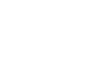 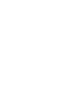 - Ребята, за что бабушка наказала колобка?- Нужно слушать взрослых, без разрешения нельзя уходить. Если вы хотите идти куда-то, то надо обязательно отпрашиваться у взрослых.-Ребята, вспомните, с какими сказочными персонажами встретился Колобок во время своего путешествия.(Слайд 9)-Как вы думаете, кто здесь лишний?-Где живут эти животные?- Как вы думаете, зверям трудно зимой?- Зверям трудно зимой во время снегопадов, метелей, в сильные морозы. В такую погоду они часто погибают от голода. Поэтому зверей, так же как и птиц, зимой нужно подкармливать.-Только настоящие друзья придут быстро на помощь. Давайте всегда помогать друг другу и своим близким.Одному или однойТрудно справится с бедой.Слово МЫСильней, чем «я»Мы- семьяИ мы- друзья.РефлексияЦель: умение учащихся оценивать себя, границы своего знания и незнания.Слайд10- Большое спасибо всем за отличную работу. Если вам понравился урок, и вы почувствовали себя комфортно на уроке, покажите солнышко. Если вам что-то непонятно или вы скучали на уроке, покажите тучку.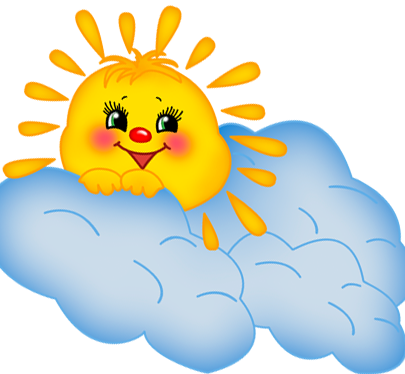 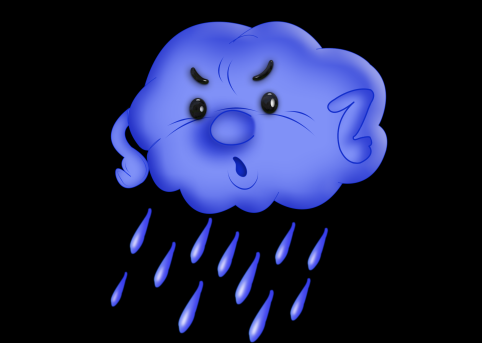 Подведение итогов урокаЦель: дать качественную оценку работы класса и отдельных учащихся- Чем вам запомнился урок?- Я вам тоже хочу сказать «огромное спасибо» за такое удивительное общение. Спасибо, что вы дружно помогали друг другу и героям сказки.- Пусть добро навеки побеждает зло!